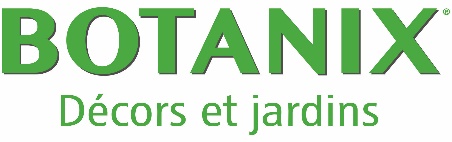 Destination Botanix Décors et JardinsL’horticulture vous passionne, nous embauchons dans votre région ! Plus de 28 jardineries Botanix au travers le Québec Opportunités de Travail Plusieurs postes offerts Horticulteurs(trices), Jardiniers(ères) -Vendeurs(es)Responsable(s) de département : Serres, vivaces, PépinièresResponsable(s) de cour, manutentionnaire(s) Caissier(es)Bienvenue aux étudiants!Conditions d’emploi Postes temps plein, postes temps partiel Horaire flexible Salaire 16$-24$ de l’heure Botanix vous offre un environnement de travail stimulant, une clientèle de choix Apprenez en travaillant Venez parfaire vos connaissances du monde des végétaux auprès de nos équipes d’horticulteurs hautement qualifiés Faites carrière avec nous ……venez développer des compétences dans le monde de la jardinerie.  Venez apprendre au quotidien les dessous et les rouages du métier.Faites parvenir votre Candidature dès maintenant à :  info@botanix.comIndiquer dans quelle région vous désirez travaillerLes plantes vous intéressent, vous avez une passion pour le service client,Joignez-vous dès maintenant à Botanix Décors et Jardins 